В старшей группе №10 прошел праздник посвященный Дню Защитника Отечества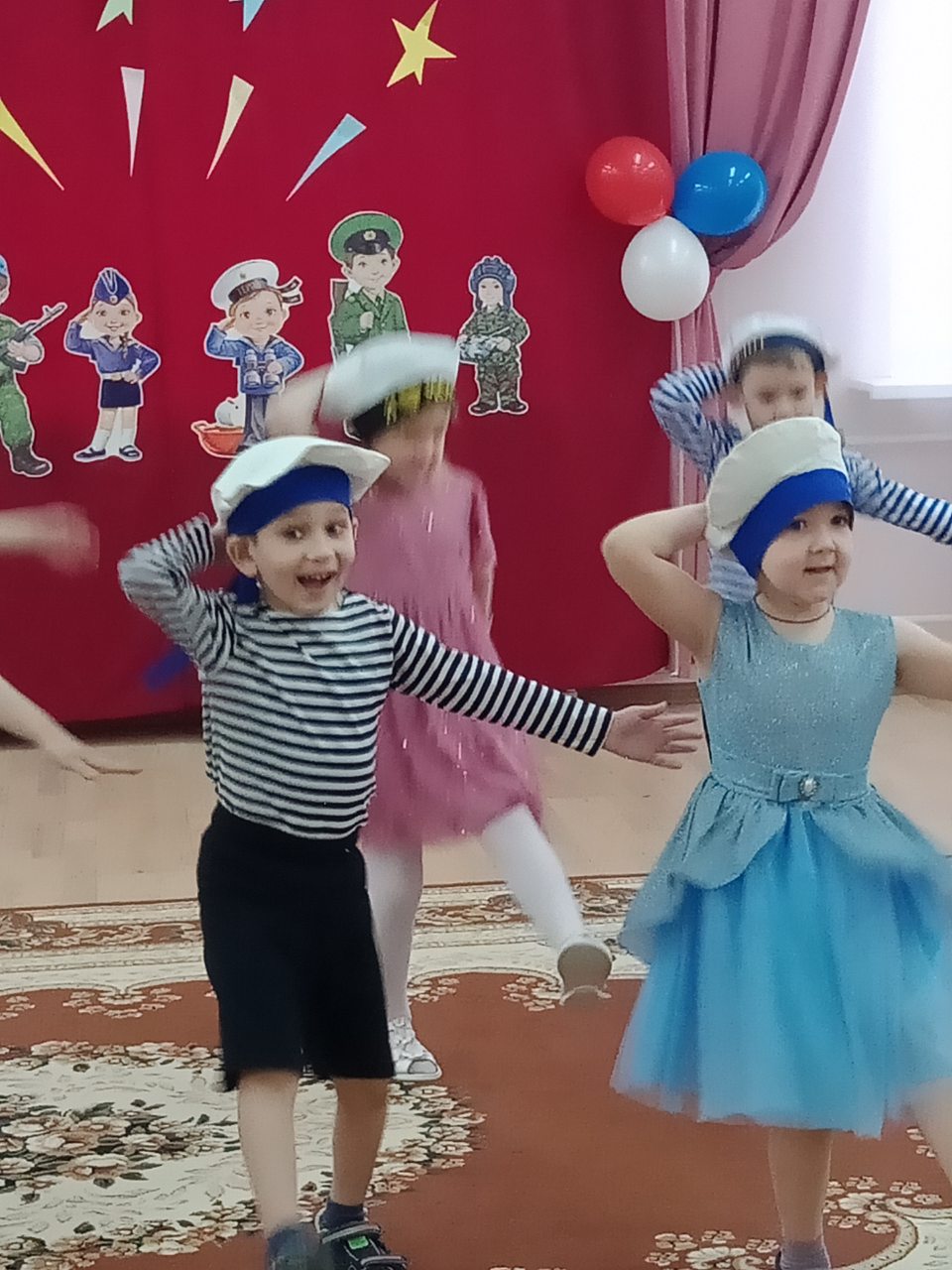 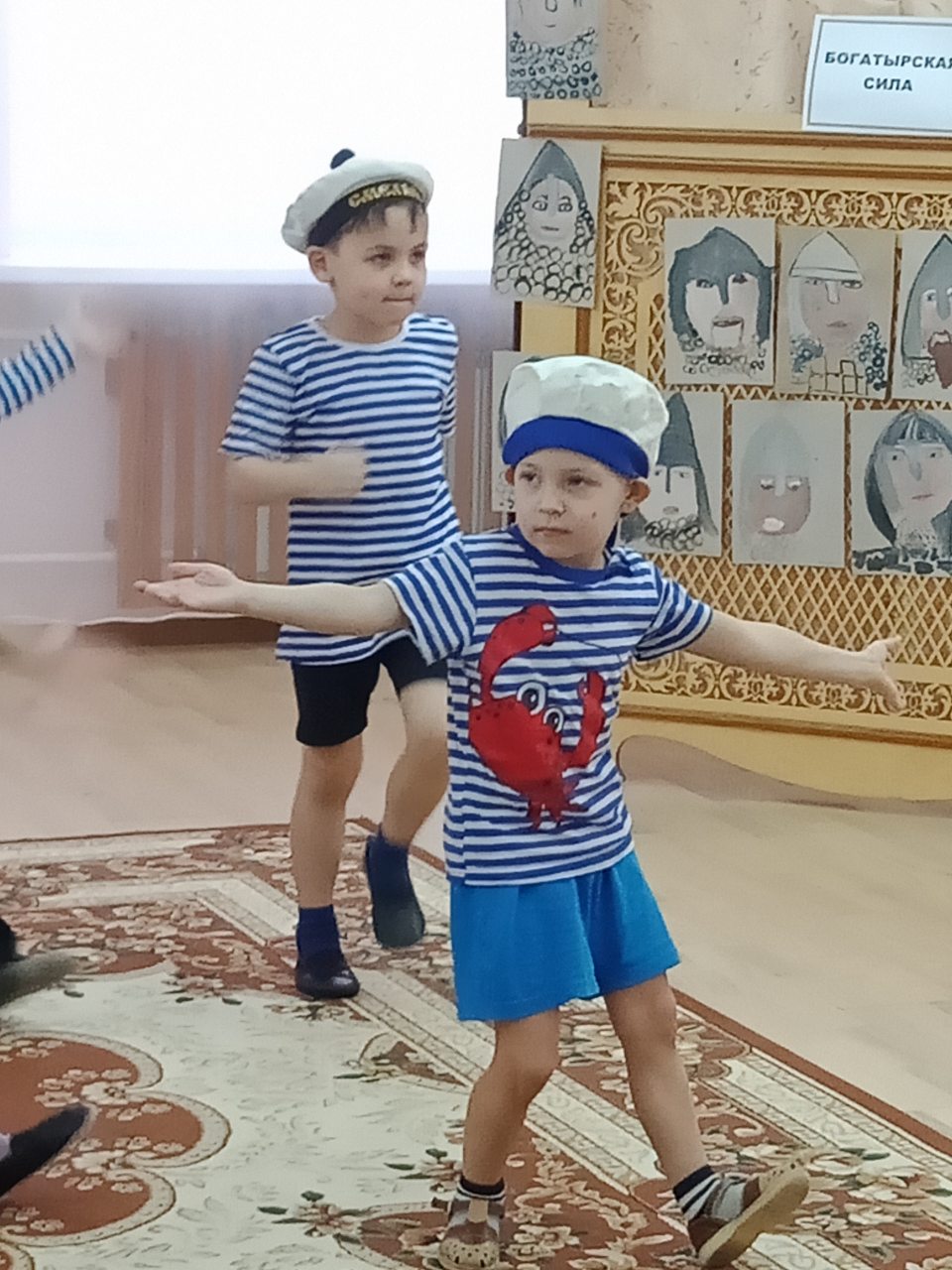 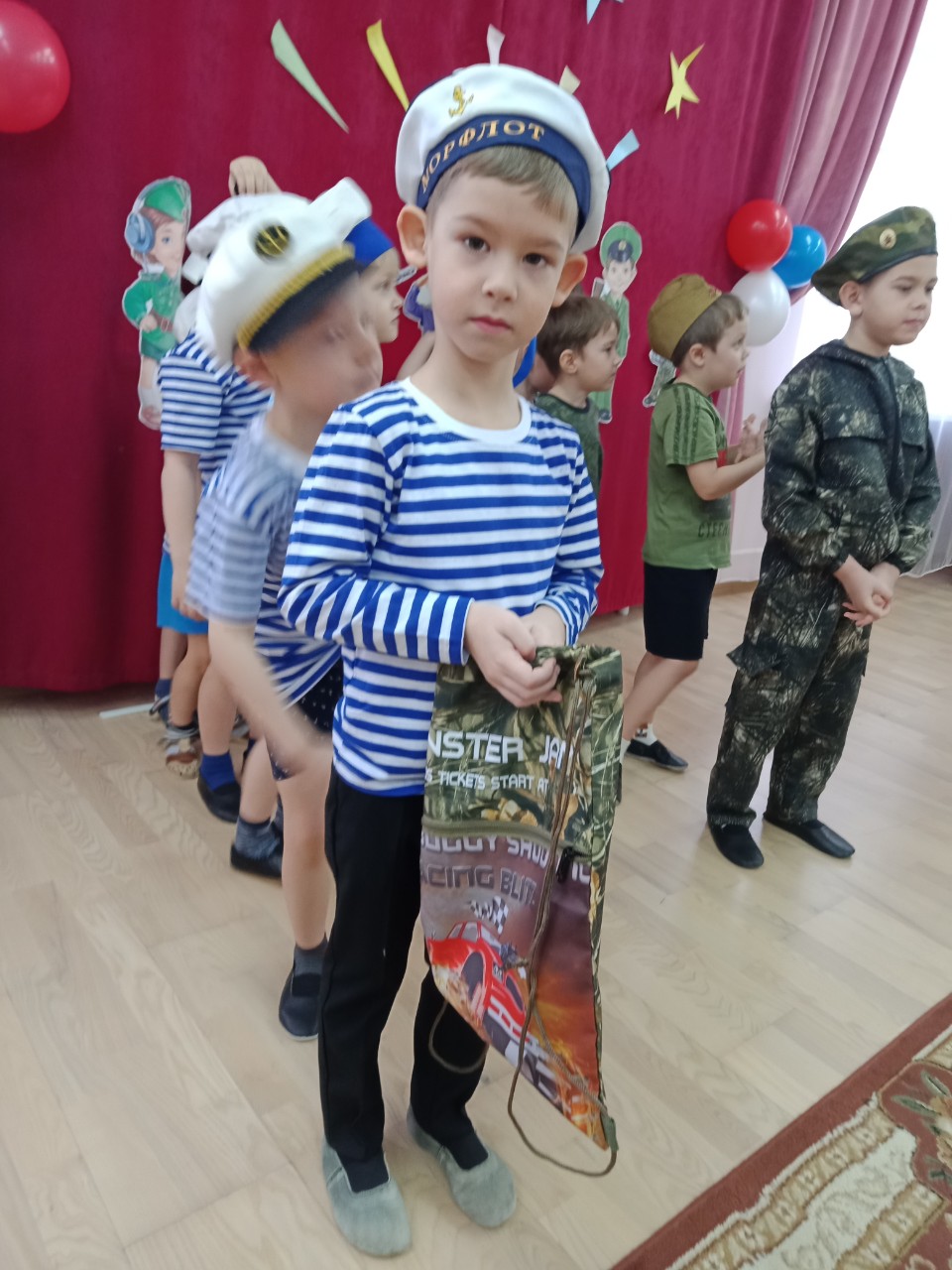 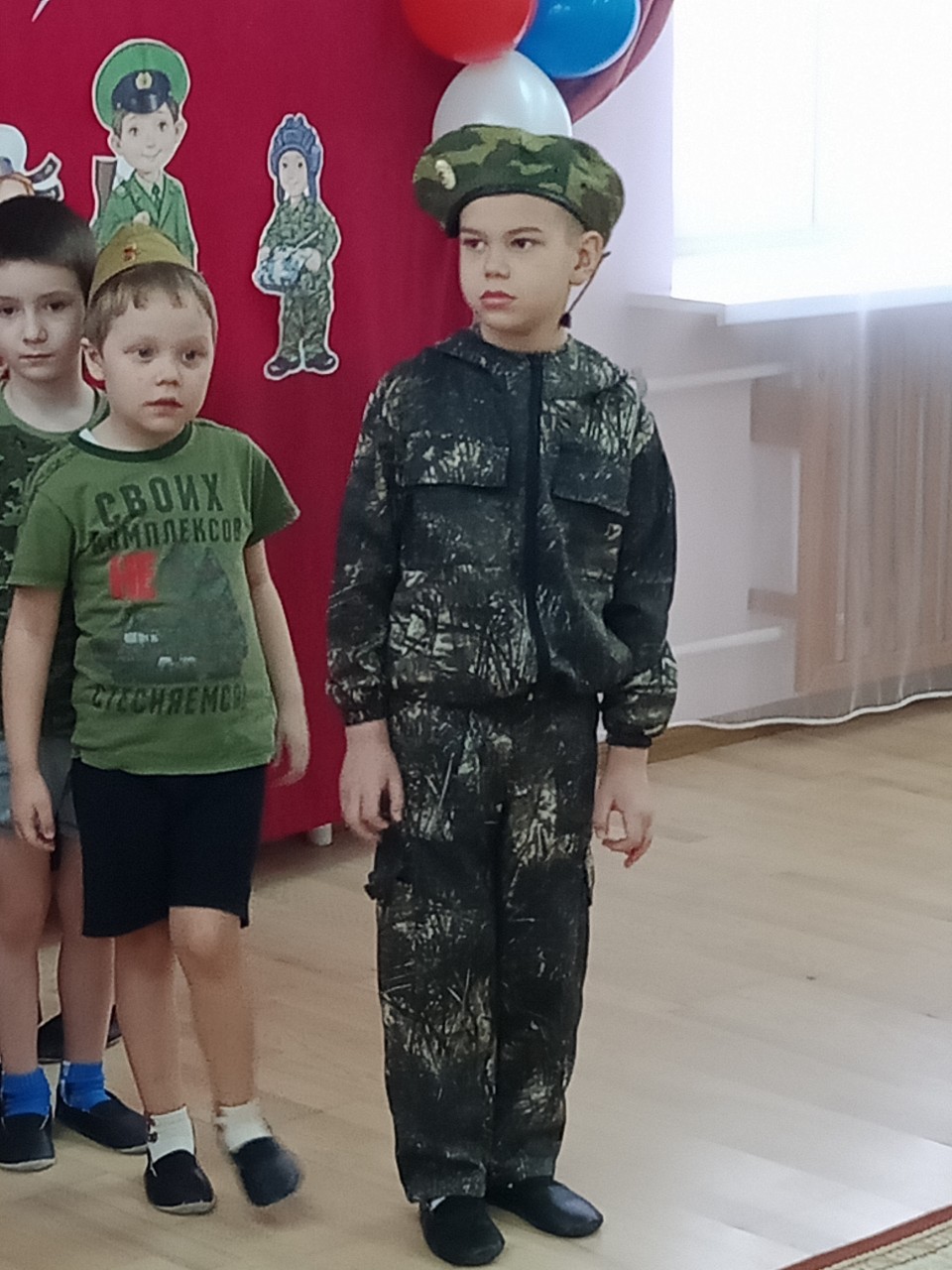 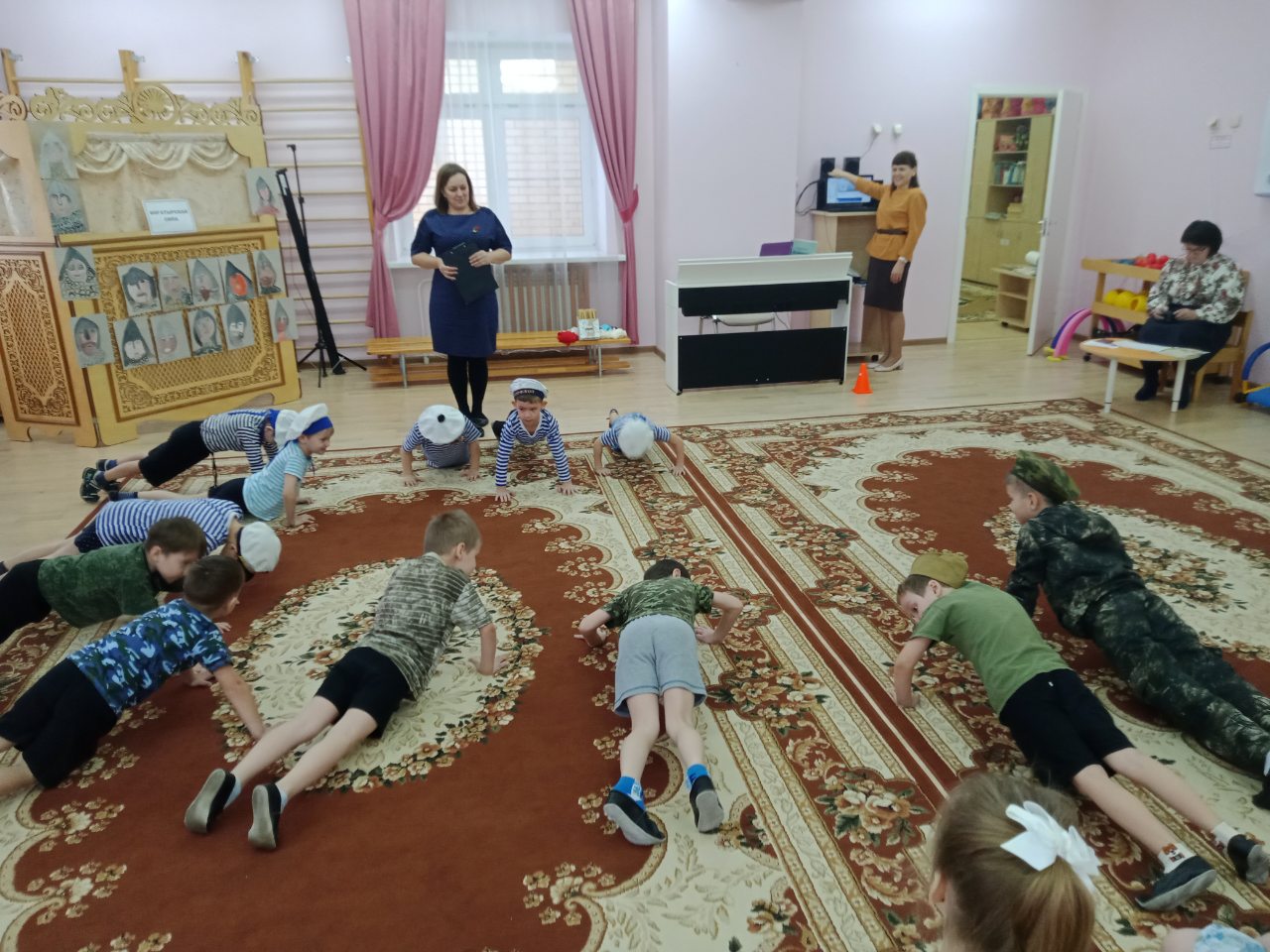 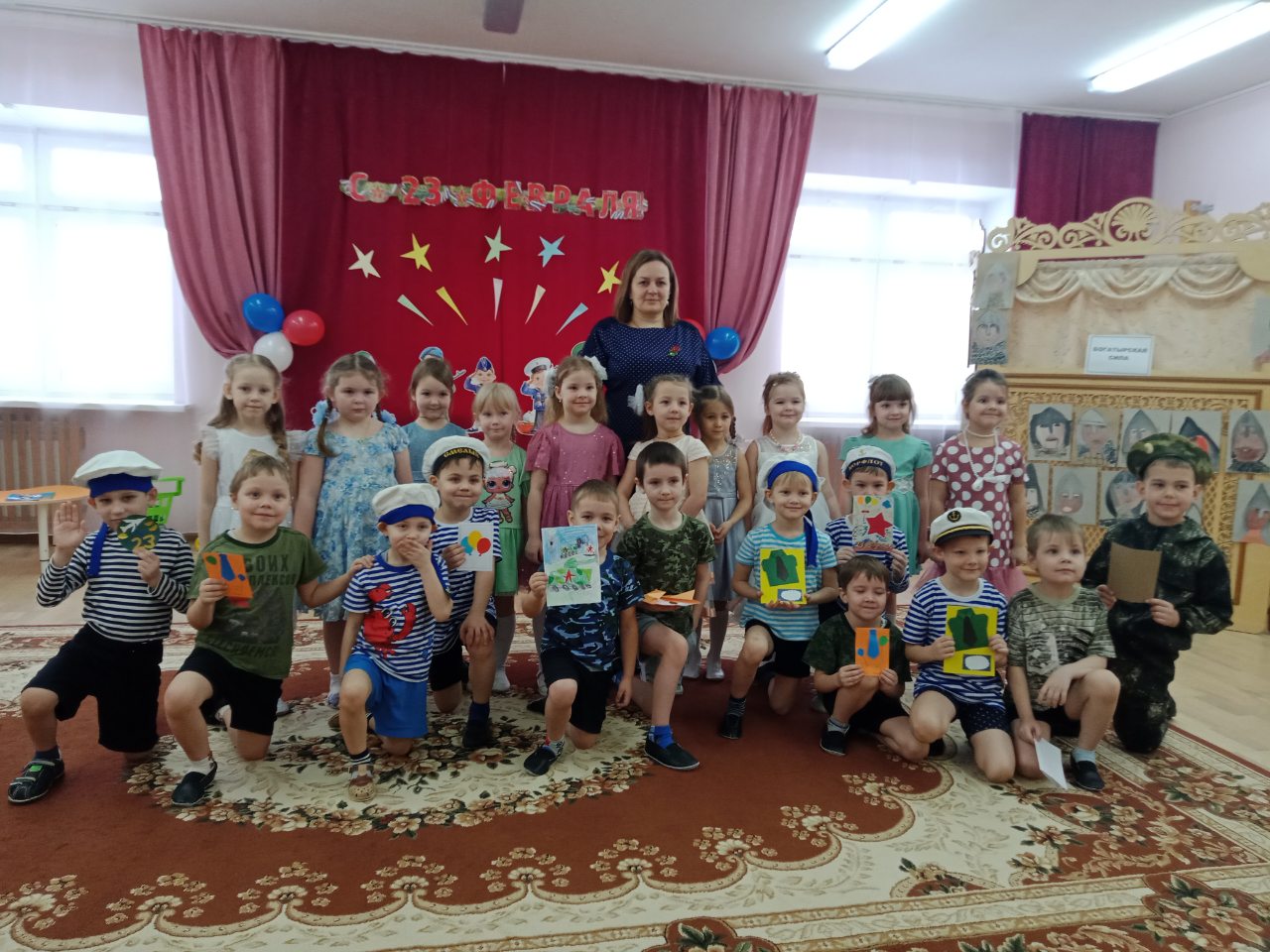 